PREDSEDA NÁRODNEJ RADY SLOVENSKEJ REPUBLIKYČíslo: CRD-1458/2018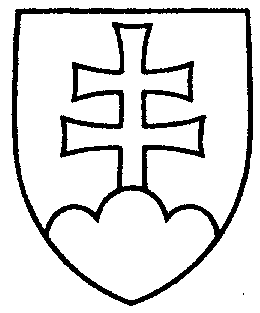 1110ROZHODNUTIEPREDSEDU NÁRODNEJ RADY SLOVENSKEJ REPUBLIKYz 31. júla 2018o pridelení informácie o vydaných aproximačných nariadeniach vlády Slovenskej republiky v I. polroku 2018 a o zámere prijímania aproximačných nariadení vlády Slovenskej republiky
v II. polroku 2018 na prerokovanie výboru Národnej rady Slovenskej republikyP r i d e ľ u j e m	informáciu o vydaných aproximačných nariadeniach vlády Slovenskej republiky 
v I. polroku 2018 a o zámere prijímania aproximačných nariadení vlády Slovenskej republiky v II. polroku 2018 (tlač 1050), doručenú 31. júla 2018Ústavnoprávnemu výboru Národnej rady Slovenskej republiky	na prerokovanie do 10. septembra 2018	s tým, že Národnú radu Slovenskej republiky bude informovať o výsledku prerokovania uvedeného materiálu vo výbore.Andrej   D a n k o   v. r.